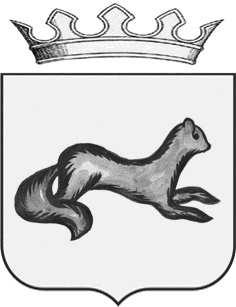 ГЛАВА    ОБОЯНСКОГО РАЙОНАКУРСКОЙ ОБЛАСТИПОСТАНОВЛЕНИЕот 04.12.2018                                     Обоянь                                                          №87О направлении  на утверждение Представительным Собранием Обоянского района Курской области проекта решения В соответствии с частью 2 статьи 53 Федерального Закона  от 06.10.2003 №131-ФЗ «Об  общих принципах организации местного самоуправления в Российской Федерации» (с последующими  изменениями и дополнениями),    со ст. 20  Устава   муниципального   района    «Обоянский район»  Курской областиПОСТАНОВЛЯЮ:  1.Направить на утверждение Представительным Собранием Обоянского района Курской области проект решения «Об утверждении изменений, вносимых в Положение об Управлении образования Администрации Обоянского района Курской области».  2. Назначить ответственным за подготовку и представление данного проекта на заседании Представительного Собрания Обоянского района Курской области и. о. начальника Управления образования Администрации Обоянского района Курской области Алпеева М. Ф.            3.Контроль  исполнения  настоящего  постановления возложить  на
заместителя Главы Администрации Обоянского района А.В. Долженкова.            4. Настоящее постановление вступает в   силу   со   дня   его   подписания.Глава Обоянского района 					                         В. Н. ЖилинМ. Ф. Алпеев (47141) 2-26-61    ПРОЕКТПРЕДСТАВИТЕЛЬНОЕ СОБРАНИЕОБОЯНСКОГО  РАЙОНА   КУРСКОЙ   ОБЛАСТИРЕШЕНИЕ«     »                    2018 года                  Обоянь                                   №  Об утверждении  изменений, вносимых  в Положение об Управлении образования Администрации Обоянского района Курской области	В соответствии с частью 2 статьи 53  Федерального     Закона   от 06.10.2003 года № 131 – ФЗ «Об общих принципах местного самоуправления в Российской Федерации», со статьей 9 Федерального закона от 29.12.2012 №273-ФЗ «Об образовании в Российской Федерации», частью 2  статьи 23 Устава муниципального района «Обоянский район» Курской области,   Представительное Собрание Обоянского района Курской области  РЕШИЛО:1. Утвердить  прилагаемые изменения, вносимые  в Положение об Управлении образования Администрации Обоянского района Курской области.2. Настоящее решение вступает в силу с 1 января 2019 г.,  но не ранее  его официального опубликования.Председатель Представительного СобранияОбоянского района Курской областиКурской области                                                                            А. В. ЛукьянчиковГлава Обоянского районаКурской области                                                                                       В. Н. Жилин  Утвержденырешением Представительного СобранияОбоянского района Курской областиот ____12.2018 №_____Изменения, вносимые в Положение об Управлении образования Администрации Обоянского района Курской области, утвержденное решением Представительного Собрания Обоянского района Курской области от 02.04.2015 №8/32 –III1. Пункт 1.7 изложить в следующей редакции: «1.7 Координацию деятельности Управления осуществляет Главы Обоянского района. Управление несет ответственность за выполнение возложенных на него задач и функций».2. Пункт 3.1 подпункт 73 изложить в следующей редакции:                            «73) осуществляет подбор кадров на замещение должностей руководителей  подведомственных учреждений и представляет их Главе Обоянского района».3. Пункт 5.1 изложить в следующей редакции: «5.1. Управление возглавляет начальник Управления, назначаемый на должность муниципальной службы Главой Обоянского района и освобождаемый от должности муниципальной службы Главой  Обоянского района». 4. Пункт 5.5 изложить в следующей редакции:  «5.5. Координирует деятельность подведомственных учреждений, контролирует их деятельность по вопросам, входящим в компетенцию Управления. Анализирует результаты контроля, информирует Главу Обоянского района о результатах проводимых проверок». 